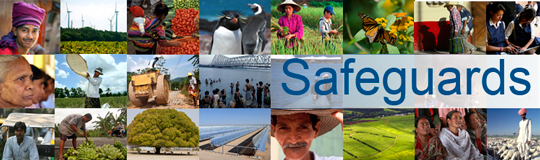 The World Bank Review and Update of the World Bank’s Environmental and Social Safeguard PoliciesConsultation Meeting with Government Representatives, Academia and Private Sector– List of ParticipantsDate: 8 April 2013 - AfternoonCity, Country: BENGALURU, INDIAParticipant NameTitleOrganization RepresentedMr. Rajeev AhalVice PresidentInfrastructure Leasing & Financial Services Ltd (IL&FS)Ms. W.G. Prasanna KumarSocial ScientistAndhra Pradesh Pollution Control BoardMs. T.K.SreedeviCommissioner (Resettlement and Rehabilitation)Government of Andhra Pradesh (GOAP)Mr. S.M.JamdarDirector, School of Criminology and Criminal JusticeRani Chennamma UniversityMr. Jomcy MathewAssistant Vice President EnvironmentWilbur Smith Associates(CDM Smith)Mr. Suresh Kumar O.G.Assistant Vice PresidentSocial DivisionWilbur Smith Associates(CDM Smith)